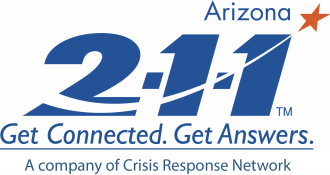 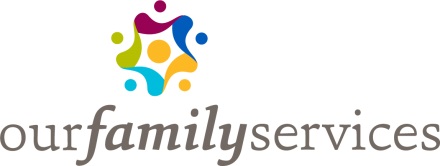 Voting in ArizonaVoting is an important right in our society. It affects every part of our lives from affordable health care to funding for rental assistance. By voting, you are giving your opinion on how you think the government should work.The information below is about who is eligible to vote, what to bring for voter registration, where to vote, and what to bring to the polling place. The links are to services found in the 2-1-1 Arizona database. Select a link and then enter your county in the box for Area Served on the right.VOTING ELIGIBILTY:To be eligible to vote in Arizona you must be: A citizen of the United States,A legal resident of Arizona,At least 18 years old by election day,NOT a convicted felon whose voting rights have not yet been restored, andNOT declared mentally incompetent by a court.CAN SOMEONE WHO IS HOMELESS REGISTER AND VOTE?Yes. Adults experiencing homelessness can register and vote in Arizona.Homeless voters and those in transition can often use the address of a shelter where they can receive mail as their voter registration address. Each shelter has their own policy on this:Homeless Shelters Some agencies provide an address:Temporary Mailing AddressYou may qualify for a free US post office box:United States Post Office Box HOW TO REGISTER TO VOTE:You can register to vote at any time in Arizona, however, each election has a registration cutoff deadline. Register by mail or in person:Register to VoteWHAT IDENTIFICATION CAN I USE TO REGISTER TO VOTE?If you have an Arizona driver license or identification card issued after October 1, 1996 you will need only to provide the license number on box 9 of the voter registration form.If you do not have an Arizona license, you may use ONE of the following documents:A clear photocopy of a birth certificate that verifies citizenship. You will also need supporting legal documentation (such as a marriage certificate or name change order) if the name on the birth certificate is not the same as your current legal name,A clear photocopy of the identification pages of your passport,US naturalization documents or fill in your Alien Registration Number in box 11,Your Indian Census Number, Bureau of Indian Affairs Card Number, Tribal Treaty Card Number, or Tribal Enrollment Number in box 10, orA clear photocopy of your Tribal Certificate of Indian Blood or Tribal or Bureau of Indian Affairs Affidavit of Birth.WHERE DO I GO TO VOTE?Go to your designated polling place on election day. Polls are open from 6am-7pm. Your polling place will be near the address you listed when you registered to vote. Your voter registration card has a precinct number within which will be your voting location. If you do not know that location, you can call the Recorder’s Office in your county:County Recorder's OfficeYou can also request the County Recorder’s office to send to you an early ballot. To have your name placed on the Permanent Early Voter List, complete a new voter registration form and check the box marked “YES, I want to automatically receive an early ballot for each election for which I am eligible.”WHAT IDENTIFICATION IS REQUIRED TO VOTE?Every voter is required to show proof of identity at the polling place before receiving a ballot. You will need to show ONE form of identification from List #1 below,ORYou will need to show TWO different forms of identification from List #2 or 3.List #1 - Photo ID including name and address (One Required)Valid Arizona driver license,Valid Arizona identification card,Tribal enrollment card or other form of tribal ID, orValid United States federal, state, or local government issued identification.List #2 - ID without a photograph including name and address (Two Required)Utility bill (electric, gas, water, sewer, phone, or cable) dated within 90 days of the date of the election.Bank or credit union statement dated within 90 days of the date of the electionProperty tax statement of the voter’s residenceValid Arizona Vehicle RegistrationArizona vehicle insurance cardIndian census cardTribal enrollment card or other form of tribal identification Recorder’s CertificateValid United States federal, state, or local government issued ID, including a voter registration card issued by the Pima County RecorderAny mailing to the voter marked “Official Election Material”List #3 - Mix & Match from Lists #1 & #2 (Both Items in the Line are Required)Photo ID from List #1 where the address does not reasonably match the precinct register plus a non-photo identification from List #2 in which the address does match the precinct registerUS Passport without address plus one valid item from List #2US Military identification without address plus one valid item from List #2For more information about applying for a driver license or identification card:Arizona Department of Transportation Motor Vehicle DivisionFor more information about applying for tribal membership:Tribal EnrollmentFor more information about voting in Arizona:Arizona Secretary of StateSOURCE: Arizona Office of the Secretary of State - Elections Division; National Coalition for the Homeless; Nonprofit VOTE; Our Homes, Our Voices________________________PREPARED BY: 211/lk
CONTENT LAST REVIEWED: 9/10/2018